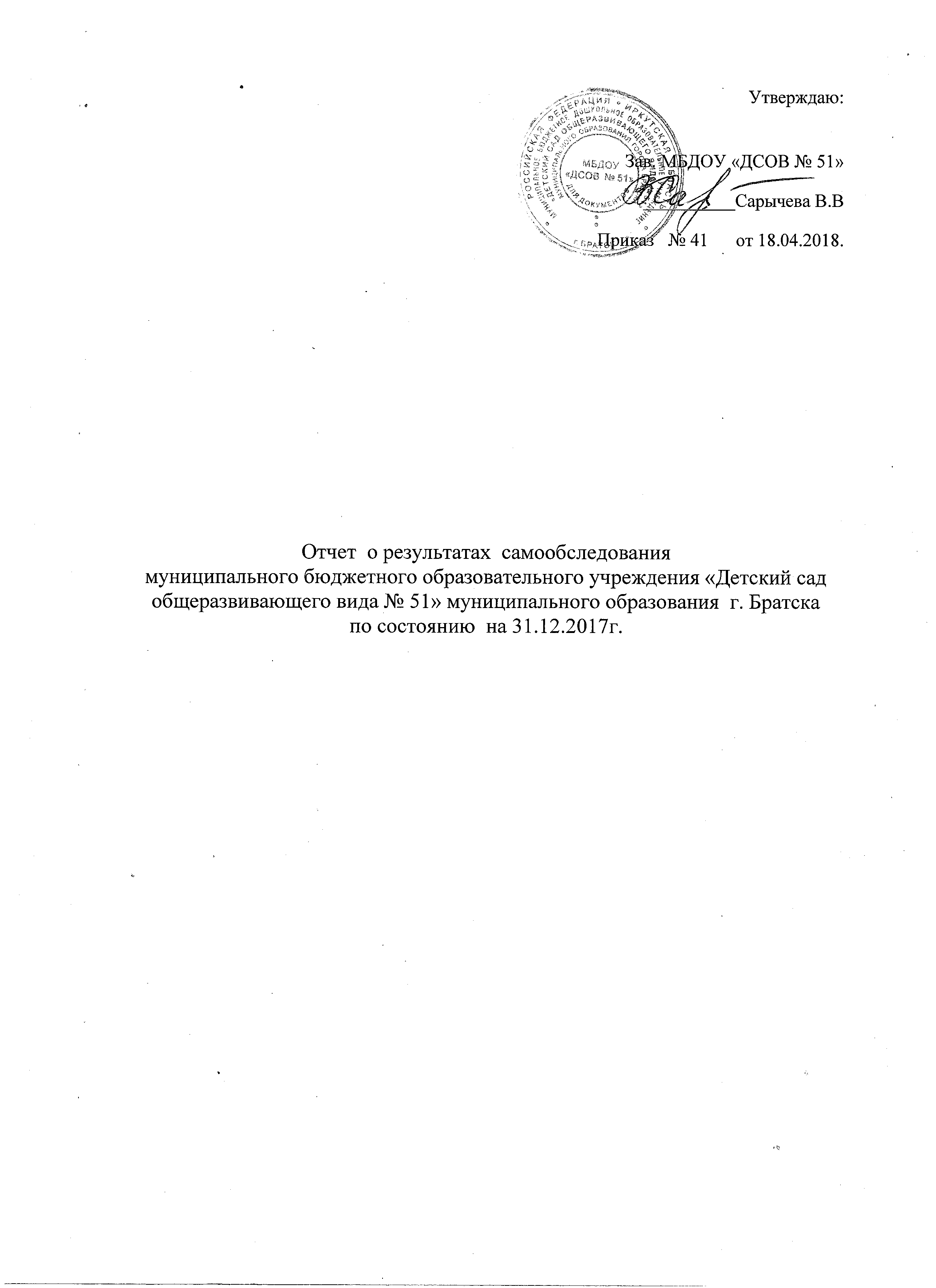 Содержание.1.Информационная справка.2.Система управления учреждения.3.Оценка образовательной деятельности.4.Оценка внутренней системы качества  образования.5.Оценка кадрового обеспечения.6.Оценка учебно-методического и библиотечно-информационного обеспечения.7.Оценка материально-технической базы.8.Анализ показателей деятельности учреждения.1.Информационная справка об учреждении.Муниципальное бюджетное дошкольное образовательное  учреждение «Детский сад общеразвивающего вида № 51» муниципального образования г. Братска ( МБДОУ «ДСОВ№51»  расположен  внутри  второго микрорайона. Рядом расположены  СОШ №1, МБДОУ «ДСКВ №49», спортивная школа, парковая зона, бассейн  «Таежный», ТРЦ «Формула», отделение банка России, книжный  магазин, типография, ТК « Байкал». Здание детского сада построено по типовому проекту и рассчитано на 120мест. Общая площадь здания  - 914 кв. м., территория - 0,5889 га.Цель деятельности дошкольного учреждения – осуществление образовательной деятельности по реализации образовательных программ дошкольного образования, ухода и присмотра детей дошкольного возраста.Режим работы дошкольного учреждения  -12часов, с 07.00час до 19.00час, пятидневная рабочая неделя; суббота, воскресенье - выходные дни.В 2017 году функционировало  5 возрастных групп с общей средней  численностью детей за год-132 ребенка. Все группы общеразвивающей направленности, детей  с ограниченными возможностями здоровья и инвалидов нет. Обращений родителей по предоставлению услуг для детей с ОВЗ не поступало. 1 младшая группа (с 2до 3 лет)-26детей2 младшая группа (с3до4лет)-30детей;Средняя группа (с 4до 5 лет)-28детей;Старшая группа (с 5до 6 лет) -23ребенка;Подготовительная группа (с 6до 7лет)-24 ребенка.На протяжении ряда лет ощущается  проблема нехватки детей старше  5лет, основной причиной которой является миграция населения за пределы города. Социальный статус семей.Так как  дошкольное учреждение расположено в одном из самых  старых микрорайонов города, застроенных «хрущевками» и общежитиями, то преимущественно проживают здесь жители с невысоким социальным статусом и материальным достатком.15% семей – неполные, высшее образование имеют примерно 13% родителей, 28% средне-специальное, остальные - полное и неполное общее образование. Основная масса родителей работают на предприятиях города ( БРАЗ, Илим,) на рабочих должностях, в сфере обслуживания (продавцы, кассиры, повара, слесари- ремонтники, разнорабочие, водители такси, санитарки, медсестры, учителя), около 20% мам – домохозяйки.2. СИСТЕМА УПРАВЛЕНИЯ УЧРЕЖДЕНИЕМ.Органами управления согласно уставу доу являются педагогический совет и общее собрание коллектива. В течение 2017 года было проведено 6 заседаний педагогического совета, на  которых рассмотрены вопросы организации воспитательно-образовательного процесса в соответствии с годовыми задачами. Наиболее качественно и с перспективой активного использования в педагогической практике сотрудниками  доу  рассмотрены вопросы планирования образовательного процесса, участия  воспитателей и специалистов в городских  школах современного педагога, изучена проблема организации познавательно-исследовательской деятельности в условиях проектной технологии, принята программа развития доу на 2017-2020годы.Серьезной проблемой в воспитательно-образовательной работе встает решение задач по индивидуализации, развития самостоятельности и инициативности детей в свете требований и запросов современного общества и воспитания успешного ребенка в будущем. Коллектив педагогов намерен посвятить этому вопросу  в следующем учебном году целый ряд мероприятий в рамках годовой задачи.Активное участие в работе данного органа управления приняли 78% педагогического состава, 22%  малоактивны в силу маленького опыта работы или нежелания активно участвовать. В дальнейшей работе необходимо разработать  эффективные критерии для активизации педагогов в управленческой деятельности.Было проведено 2 собрания трудового коллектива, рассмотрены актуальные вопросы жизнедеятельности. Приняты  локальные нормативные акты: Правила внутреннего трудового распорядка, рассмотрен проект коллективного трудового договора на 2018-2019 годы, вопросы награждения сотрудников  Почетными Грамотами департамента образования. В перспективе необходимо рассмотреть вопросы, связанные с изменениями в оплате труда, трудовой дисциплины, на педсоветах - вопросы  инновационной деятельности, внедрения современных развивающих технологий, в том числе, информационно-коммуникационных.3.Образовательный процесс.  Образовательная программа дошкольного образования МБДОУ «ДСОВ №51» разработана в соответствии с Федеральным государственным образовательным стандартом дошкольного образования и с учетом Примерной основной образовательной программы дошкольного образования. Определяет модель образовательного процесса муниципального бюджетного дошкольного образовательного учреждения «Детский сад общеразвивающего вида № 51». Программа направлена на обеспечение разностороннего развития детей в возрасте от 1,6 до 8 лет, с учетом их возрастных и индивидуальных особенностей по основным направлениям - физическое, социально-коммуникативное, познавательное, речевое и художественно-эстетическое развитие.             Программа реализуется в группах общеразвивающей направленности в течение всего времени пребывания ребёнка в детском саду в соответствии с 12-ти часовым режимом работы через проведение непосредственно - образовательной, совместной и самостоятельной деятельности. Расписание  занятий составлено в соответствии с требованиями СаНПиНа.Педагогическим коллективом используется УМК к программе «Детство:  Примерная образовательная программа дошкольного образования» \ Т.И. Бабаева, А.Г. Гогоберидзе. З.А. Михайлова и др. –  СПб.: ООО «Издательство «Детство-Пресс, 2014.Часть, формируемая участниками образовательного процесса, включает: В 2017  году педагоги совместно с родителями планировали и проводили такие традиционные события, как: осенний праздник, Масленица, праздники, посвященные Дню знаний, Дню рождения города «Мы – братчане», Новому году, дню защитника Отечества, Международному женскому дню, Дню Победы; события экологической направленности - акции «Птицестрой», «Сохраним воду», «Не рубите елочку». Все мероприятия  в первую очередь преследовали цель  объединить взрослых и детей  вместе на приобщение к нравственно-духовным и культурным  ценностям, развитию способностей детей, умению общаться, развивать коммуникативные навыки.Традицией ДОУ   являются мероприятия социальной направленности – день добрых желаний, день семьи.Общекультурными традициями ДОУ также являются  следующие формы:- «Гость группы», родители воспитанников, являясь гостями группы, организуют творческие мастер-классы, знакомят детей со своими профессиями, презентации коллекций и т.д. Такие встречи благотворным образом сказываются  на взаимоотношениях родителей и детей, ребята стали гордится своими родителями, их способностями, несомненно это дает толчок к развитию взаимоотношений между родителями и детьми на принципах уважения, взаимопонимания, влияет на психоэмоциональную обстановку в семейных отношениях между родителями и детьми- показ детям кукольных спектаклей силами педагогов, профессиональных исполнителей (Братский театр кукол «Тирлямы») Благодаря этим просмотрам обогатились представления детей о разных видах театра, появились первые представления о кукольном театре как о виде искусства, наблюдения за игрой артистов  помогло детям  и педагогам ставить свои спектакли в группах, способствовали  развитию эстетического вкуса, приобщению к миру искусства.Для организации традиционных событий эффективно используется тематическое планирование образовательного процесса. Темы определяются исходя из интересов детей и потребностей детей, необходимости обогащения детского опыта, учета сезонности. Из комплексно-тематического планирования понятно, когда и какую тему проживают воспитанники, какова цель и результат деятельности.Важнейшее значение в работе с детьми  является организация  индивидуальной работы. Цель индивидуальной работы - создание таких условий, которые бы обеспечили наибольшую реализацию возможностей воспитанника в процессе всестороннего развития его личности. Индивидуальная работа осуществляется в ДОО с детьми всех возрастных категорий. Организация индивидуальной работы с воспитанниками в детском саду включала в себя комплекс мероприятий:Оценка индивидуального развития детей в рамках педагогической диагностики, результаты которой используются исключительно для решения образовательных задач (индивидуализации образования, оптимизации работы с группой детей).Продуманное планирование видов индивидуальной работы:Организация работы с родителями по результатам оценки индивидуального развития воспитанников.Анализ и постоянный контроль за результатами индивидуальной работы, по необходимости ее коррекция.Индивидуальная работа с детьми проводится в утренние и вечерние часы, а также на прогулке. Данная система индивидуальной работы показала свою эффективность, потому что показатели итогового мониторинга выполнения образовательной программы показали  более  высокий уровень освоения образовательных направленностей  в сравнении с началом года. Особенно заметны успехи в  физическом, художественно-эстетическом, познавательном развитии, где рост составил до 6 %. Проблема обозначилась в речевом развитии, это связано прежде всего с недостаточностью компетентности педагогов. Поэтому в годовом плане на следующий год необходимо спланировать методическую работу с педагогами, учитывая современные технологии индивидуализации обучения детей. В течение года в дошкольном учреждении проводилось ряд акций и выставок, где дети совместно с родителями могли показать ,где взрослые и дети могли показать свое мастерство в разных областях  деятельности.Конкурсы, акции выставки детского творчестваСодержание и качество подготовки воспитанниковПрограммой предусмотрена система педагогической диагностики по пяти образовательным областям, диагностические карты заполняются на каждую группу. Содержание программы выполнено  на 100%.  2017 год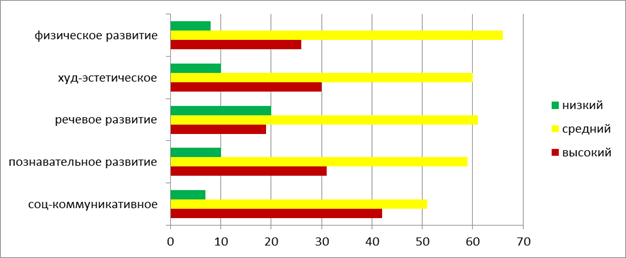 Данные результаты свидетельствует о положительной динамике количественных показателей по   образовательным областям. Фиксируется   понижение показателей низкого уровня по таким областям как: социально-коммуникативное развитие, познавательное развитие ХЭР, физическое развитие. 	 Общий результат образовательного процесса в целом по ДОУ    повысился,  имеет значение  на конец 2017 год  89 %, в сравнении (данные 2016  года  83 %).  Рост на 6 %.Самый высокий уровень положительной динамики за 2017 год отмечен в освоении образовательной области «Познавательное развитие». По мнению коллектива этому способствовала глубокая работа, проведенная в этом учебном году:- создание методического пособия «Создание предметной игровой среды для продуктивного продвижения ребенка в логико-математическом развитии, в соответствии с ФГОС»;- глубокая проработка задач организации познавательно-исследовательской деятельности   на занятиях по ФЭМП и опытно-экспериментальной деятельности.  - Пополнение РППС по данному направлению;- Проведение семинаров-практикумов, которые способствовали повышению компетентности педагогов в организации познавательно-исследовательской деятельности.Самый низкий уровень  освоения   выявлен по образовательной области «Речевое развитие».   Причины этому могут быть, как объективные, так и   субъективные.К, не зависящим от нас причинам можно отнести: недостаточность общения детей с родителями, нежелание   родителей уделять должное внимание развитию ребенка и замечать недостатки ребенка в речи, проведение большого количества времени детей за компьютером и телевизором.Объективными причинами являются:  не вполне качественная индивидуальная работа педагогов с детьми по данному направлению. Возможные пути решения:Для повышения уровня развития речи детей необходима разработка «Плана педагогических действий» с детьми, имеющими недостаточный уровень освоения образовательной области «Речевое развитие» и других областей.Продолжить реализацию программы З.А. Курцевой "Ты - словечко, я – словечко."Адаптация детей раннего возраста к условиям ДОУРезультаты протекания адаптационного периода в ДОУ стабильны, преобладает легкая степень адаптации, что показывает систематическую работу педагога, его профессионализм.Нервно-психическое развитие детей раннего возраста Анализ данных нервно – психического развития детей раннего возраста на конец 2017 г показал некоторое снижение количества детей с 1 и 2 группой развития, это обусловлено контингентом  детей, поэтому в следующем году, когда дети перейдут в младшую группу будет обращено повышенное внимание на развитие психических процессов в этой группе, психологом запланированы коррекционно-развивающие занятия в течение года по программе психологического сопровождения Н.Ю Куражевой «Цветик-семицветик»Школьная готовность.  Сформированность предпосылок учебной деятельности.В 2017г. психолого-педагогическая диагностика позволяет сделать вывод о достаточном уровне готовности выпускников к школьному обучению. В результате проведенной индивидуальной и групповой коррекционно-развивающей работы по программам «Школа-это здорово» и «Школа путь к знаниям», направленных на развитие познавательных процессов, формированию предпосылок к школьному обучению и школьной мотивации, дети подготовительной группы показали хорошие результаты школьной готовности. Проблема в том, что по результатам диагностики произвольность деятельности находится на низком уровне. Возможные пути решения - расширение взаимодействия с МБОУ СОШ №1, включение в совместный план мероприятий, направленных на развитие связной речи воспитанников подготовительной группы как средства саморегуляции, а также подбор комплексов игр и занятий по развитию произвольности, проведение  консультации для педагогов и родителей.Уровень готовности выпускников к школьному обучению за последние 3 года стабильный. Виден рост процента детей с высоким уровнем готовности к школе. Родители выпускников довольны уровнем готовности детей к школьному обучению. Отзывы учителей СОШ №1и СОШ №31 всегда положительные, они ждут наших выпускников с желанием.Одной из главных задач воспитательно-образовательного процесса в ДОУ является укрепление и сохранение здоровья воспитанников.Заболеваемость детей:Количество случаев  и общее количество дней, пропущенных по болезни детьми в 2017,  в сравнении с предыдущими двумя годами  увеличилось за счет роста ОРВИ и ветряной оспы. Такой рост наблюдался во всех дошкольных учреждениях города, однако в сравнении с городскими показателями количество дней , пропущенных одним ребенком в год  меньше. У нас в среднем ребенок пропустил по болезни 16,2 дня, а городской показатель -17,4дня.Группы здоровья.Количество детей  с 1группой здоровья  в сравнении с прошлым 2016 годом возросло на 7 детей или на 6,6%. Это произошло в первую очередь за счет перехода  детей из 2 группы здоровья в первую, соответственно  количество детей со 2 группой здоровья уменьшилось. Причинами такого перехода может быть результативность системы по физкультурно-оздоровительной работе: режим дня, сбалансированное питание, систематические прогулки в любую погоду 2-3 раза в день, система профилактики заболеваний.Система оздоровительных мероприятий включало в себя:Мониторинг  уровня физического развития.Двигательная деятельность: Занятия плаванием в спорткомплексе "Таежный"Утренняя гимнастикаФизическая  культура (в зале, на воздухе)Подвижные игрыГимнастика после дневного снаСпортивные игры Физкультурные досуги и праздникиИспользование здоровьесберегающих технологий в  совместной деятельности и в режимных моментах    Профилактические мероприятия:ВитаминотерапияПрофилактика гриппа и простудных заболеваний (режимы проветривания)Кварцевание группВоздушно- температурный режимОдежда детей в группе - облегченная.Полоскание рта и горлаНетрадиционные формы оздоровления:МузыкотерапияФитонцидотерапия (лук, чеснок)ЗакаливаниеКонтрастные воздушные ванны (ранний возраст)Обширное умывание (младший и средний возраст)Обливание ног прохладной водой (старший возраст)Ходьба босиком по дорожке здоровьяОблегченная одежда детейНесмотря на достигнутые результаты , нам есть над чем работать. Актуальным является для коллектива  наличие грамотного специалиста по физической культуре, организация дополнительных услуг по физическому развитию детей (школа мяча, секция подвижных игр).4.ФУНКЦИОНИРОВАНИЕ  ВНУТРЕННЕЙ  СИСТЕМЫ  ОЦЕНКИ  КАЧЕСТВА ОБРАЗОВАНИЯ.В соответствии с Положением о внутренней системе оценки качества образования данная процедура проведена в  учреждении по следующим критериям:- психолого-педагогические;- кадровые;- материально-технические;- финансовые условия;- развивающая предметно-пространственная среда;- качество предоставления образовательной услуги (степень удовлетворенности родителей)К каждому критерию разработаны показатели и индикаторы качества, по которым проводилась оценка каждого критерия членами комиссии. С целью изучения удовлетворенности родителей качеством представления образовательной услуги проведено анкетирование родителей. В нем приняли участие родители всех возрастных групп. Получены следующие результаты:  85 % респондентов отмечают, что работа коллектива их устраивает во всем, 91% уверены в том, что их ребенку комфортно в детском саду, что воспитатели  всегда внимательно относятся к детям, 86% родителей убеждены в том, что дети получают  в доу развитие, соответствующее современным требованиям , 87% удовлетворены работой педагогов в  плане взаимоотношений с родителями,  получают достаточно информации о  ребенке . В течение года уровень удовлетворенности был приблизительно стабильным, на оптимальном уровне. Родителям нравится педагогический состав ДОУ, родители отмечают внимательное и доброжелательное отношение  к детям,    большинство детей с удовольствием заходят в группу, с радостью общаются с педагогами и сверстниками, рекомендовали бы сад своим друзьям и знакомым  85%. Есть пожелания по улучшению материальной базы. Из анализа  РППС следует ,что  качество предметно-пространственной среды зависит в первую очередь от финансирования, те средства , которые выделяются недостаточны, чтобы приобрести все необходимое. Одним из выходов в  сложившейся ситуации может быть организация дополнительных платных услуг. В ближайшее время необходимо провести работу по изучению запросов родителей и организовать работу по получению лицензии на  предоставление дополнительных услуг.Образование педагогических работников (3 педагога имеют педагогический класс) не соответствует требованиям ЕКС, но они работают более 20лет, имеют первую квалификационную категорию, не подлежат действию ЕКС (принят  26.08.2010), то есть уволить их нельзя  и  нет  у них желания обучаться в педагогическом колледже в силу возраста. В 2017 году один из таких  педагогов планирует уйти на пенсию, остальные двое  хотят продолжить работу.Психолого - педагогические условия зависят от грамотности педагогического коллектива, здесь есть проблемы, особенно у молодых педагогов. Необходимо старшему воспитателю совместно с педагогом-психологом разработать план работы с молодыми воспитателями с целью повышения у  данной категории   грамотности по данной проблеме5.Кадровое обеспечение.Детский сад укомплектован педагогами на 100 процентов согласно штатному расписанию.Всего работают 33 человека. Педагогический коллектив Детского сада насчитывает 12 педагогов.Соотношение воспитанников, приходящихся на 1 взрослого:-воспитанник/педагоги – 10,9/1-воспитанники/все сотрудники – 3,97/1.За 2017 год педагогические работники прошли аттестацию и получили:Первую квалификационную категорию-1 специалист.Курсы повышения квалификации в 2017 году прошли – 3 специалиста.Диаграмма с характеристиками кадрового состава детского сада  Прошли курсы повышения квалификации 3 педагога, - обучились на сертифицированных семинарах- 13 человек,- представляли свой опыт работы  на городском уровне 5 педагогов, межмуниципальном фестивале- 2 человека- диплом победителя, приняли участие:- в городском конкурсе  молодых педагогов 3 человека-3место,- в 7 межрегиональном этапе  15 международной ярмарки социально-педагогических инноваций - 5человек, грамота лауреата, -международная выставка METODISE - 9 воспитателей – золотая медаль, всероссийский конкурс «Территория ФГОС» - 9 педагогов, золотая медаль, всероссийский конкурс «Предметно-пространственная среда» - 2человека, 1 место;Опубликовано:- на сайте всероссийского издания « Педагогическое развитие»  конспект занятия- 1человек-на образовательном портале « Мой университет»  мини - музей 2 человека,-статьи в сети интернет - 3человека,-работа в качестве эксперта на муниципальном уровне - 1человек.Участие детей в конкурсах - всего  участвовало  80 детей в 13 конкурсах различной направленности и уровня: городском театральном фестивале  «Сказки под дубом», городских олимпиадах дошкольников по математике, обучению грамоте, физическому развитию, экологическому воспитанию, правилам дорожного движения; «дошкольник 21 века», «Умникум», «Жемчужина Братска».Участие детей МБДОУ «ДСОВ № 51» в конкурсах6.Учебно-методическое и библиотечно-информационное обеспечение.Библиотечный фонд располагается в методическом кабинете, он систематизирован в соответствии с перечнем образовательных областей и постоянно пополняется. В текущем году приобретено по художественно-эстетическому направлению -8 пособий, по познавательному- 5 пособий, демонстрационный материал -16 комплектов, что позволило педагогам разнообразить  содержание занятий   стать ими более интересными и насыщенными. Также в достаточном количестве имеется детская художественная литература и периодические издания. В каждой группе , у каждого специалиста на кабинете имеется вся необходимая  методическая литература, пособия  для планирования воспитательно-образовательного процесса в соответствии с образовательной программой  дошкольного учреждения. Оборудование и оснащение методического кабинета  достаточно для реализации  образовательной программы.Дальнейшее развитие получило информационное обеспечение: на всех группах имеются ноутбуки (5 штук) с подключением к интернету, 2 группы имеют телевизоры, которые активно используются в проведении мероприятий с детьми, имеется доступ к системе образования  «Актион МЦФЭР», что помогает педагогам обогатить свои знания, найти необходимые материалы, пользоваться нормативно-правовой базой и в соответствии с этим грамотно строить воспитательно-образовательный процесс. Всего в учреждении для качественной работы  с детьми используются: 5компьтеров, 5 ноутбуков, 5 принтеров-сканеров, мультимедийная установка, 2 телевизора, фотоаппарат с возможностью  видеосъемки.В дошкольном учреждении учебно - методическое  и информационное обеспечение  достаточное для организации образовательной деятельности в соответствии  с программой.7. МАТЕРИАЛЬНО-ТЕХНИЧЕСКОЕ ОБЕСПЕЧЕНИЕ.В дошкольном образовательном учреждении имеются необходимые материально-технические условия для  реализации образовательной программы, жизнеобеспечения и развития детей. Каждая группа имеет групповое помещение, приемную для раздевания детей, туалет, 2 группы имеют спальни, в 3 группах дети спят на раскладных кроватях. Имеется музыкальный и физкультурный залы с необходимым оборудованием, где проводятся занятия,  спортивные и музыкальные праздники и развлечения, кабинет педагога  - психолога, медицинский блок (медицинский кабинет, прививочный), кабинеты заведующего, старшего воспитателя, завхоза, калькулятора, кладовщика, помещение для стирки и глажки бедья, пищеблок. Все помещения отвечают санитарным нормам и правилам.Общая сумма на укрепление материально-технической базы учреждения составила  480тысяч 190 рублей за счет областных субвенций, бюджета города,  участия в областной программе « Народная инициатива», спонсорской помощи. Удалось существенно улучшить комфортность и безопасность нахождения детей в доу. Отремонтирован  теплоузел, что позволило установить во всех помещениях комфортную температуру, не превышающую предельно допустимые нормы, установлены видеокамеры в коридорах и на входе в здание, что помогает в осуществлении контроля посетителей. На прогулочных участках  обновлены  и изготовлены малые формы,  изготовлено и приобретено много выносного материала , что создало  оптимальные условия  для организации с детьми разнообразной детской деятельности на воздухе, участки оформлены по тематическому принципу, отличаются  интересным дизайном, творческим подходом педагогов.  На территории разбито много цветников, рабаток,  клумб, что несомненно  придает эстетический вид окружающему пространству. Установлено  в 3группах 8оконных блоков, приобретен для пищеблока холодильник, в медицинский блок – рецеркулятор. Для организации учебного процесса приобретено 15 комплектов строительного материала для занятий, 5 конструкторов деревянных для самостоятельной детской деятельности, 2 ноутбука для работы педагогам, ряд дидактических пособий по математике, познавательному циклу, 13 методических пособий.Было отремонтировано: групповое помещение  старшей группы, физкультурный зал, кладовая продуктов. Приобретена и установлена программа по питанию детей, что позволяет организовать питание детей в соответствии с требованиями санитарно-эпидемиологических правил.Тем не менее, проблем  в материально-техническом обеспечении очень много из-за недостаточности финансирования. В планах на следующий год  намечено: установка оконных блоков в физкультурном  зале, на лестничных маршах, замена  линолеума в группах «Теремок», «Буратино», приобретение 2 ноутбуков, пополнение методической литературы, ремонтные работы (коридор, музыкальный зал, подготовительная группа)Раздел 2. Показатели деятельности ДОУАнализ  показателей  говорит о том, что дошкольное учреждение имеет достаточную инфраструктуру,  которая соответствует требованиям СанПиН 2.4.1.3049-13 «Санитарно-эпидемиологические требования  к устройству, содержанию и организации режима работы дошкольных образовательных  организаций».Образовательная программа реализуется в полном объеме и с хорошим качеством. Педагогический коллектив активно внедряет современные  образовательные технологии  в работе с детьми. Идет постепенное улучшение материально-технической базы и пополнение и развитие предметно-пространственной среды и информационно-библиотечного обеспечения. Вместе с тем необходимо   коллективу направить свои усилия на решение  ряда проблем.1.Продолжить работу над качественной реализацией ФГОС  дошкольного образования (поддержка самостоятельности, инициативы и  индивидуальности дошкольников)2. Пройти аттестацию  7 педагогам на 1 квалификационную категорию.3.Получить лицензию на  реализацию дополнительных образовательных программ.4.Продолжить оснащение материально-технической базы.5.Совершенствовать формы  взаимодействия  учреждения с родителями.           Заведующий ДОУ                                                                        ФИО16.04.2018	Сарычева В.В.             (дата)                                    М.П.Наименование образовательной организации.Муниципальное бюджетное дошкольное образовательное  учреждение «Детский сад общеразвивающего вида № 51» муниципального образования г. Братска ( МБДОУ «ДСОВ№51»РуководительСарычева Вера ВасильевнаАдрес организации665717  Иркутская область, г. Братск, ж. р.  Центральный,  ул. Комсомольская, 26 БТелефон(3953)41-11-38, 41-11-32Адрес электронной почтыmdou.51@yandex.ru   учредительМуниципальное образование г. БратскаДата создания31.12.1965лицензия12.04.2012г. № 046075, бессрочно	Возрастная группаКоличество группВозраст детейГруппа раннего возраста11,6 -3 годаМладшая группа13-4 годаСредняя группа14-5 летСтаршая группа15-6 летПодготовительная группа16-7 летВсего детей5групп131ребенокВозраст Программа Ранний возрастРоньжина А.С. "Занятия психолога с детьми 2-3 лет в период адаптации к дошкольному учреждению", 20153-6 летКуражева Н.Ю.  «Цветик-семицветик». Программа психолого-педагогических занятий для дошкольников 3-6 лет/. – Спб.: Речь, 2016. – 160 с.6-7 лет Комбинаторная программа «Школа – это здорово!»  составитель: педагог-психолог Анчина С.А., воспитатели Козик В.А., Колесник Л.И., 2015Комбинаторная программа «Школа – путь к знаниям», составитель: педагог-психолог Анчина С.А.,    20155-7 летБагадаева О.Ю., Галеева Е.В., Галкина И.А., Зайцева О.Ю., Кананчук Л.А., Карих В.В., Михайлова И.В., Середкина Н.Д., Удова О.В., Шинкарева Н.А. Байкал – жемчужина Сибири: педагогические технологии образовательной деятельности с детьми. Парциальная образовательная программа дошкольного образования. Иркутск, 2016.5-7 летЗ.И. Курцева. Программа по дошкольной риторике общения «Я-словечко, ты-словечко…», М.: Баласс, 2014.№ п\пСодержание основных мероприятийСодержание основных мероприятий1Выставка «Осенние мотивы» (рисунки, коллажи, аппликации из сухих листьев). Тема недели: Осень.2Литературный конкурс «Унылая пора, очей очарованье…» 3Конкурс чтецов «Милая моя, нежная..», приуроченный ко Дню Матери4Выставка  рисунков «Мой город Братск»        5Конкурс «Чудеса из снега» на лучшую зимнюю постройку6Конкурсная программа для мам и детей «Минута славы!»7Фысото-выставка «Моя мама – лучше всех»8Интеллектуальный турнир «Комические фантазии»9Конкурс чтецов «Мы за мир!» 10Выставка рисунков «Мы рисуем мир!»показатели201520162017посещаемость64%63%62%Заболеваемость:а) случаев;б) дней всего222162518714382401804Пропуски на 1Ребенка по болезни                 15,513,616,2группы2015201620171гр.31/24,4%33/25,6%40/32,2%2гр.91/71,794/72,9%81/65,3%3гр.5/3,9%2/1,5%3/2,5%4гр.0005гр.000всего127130131критериирезультатОценка финансовых условий100%Оценка психолого-педагогических условий78%Качество предметно-пространственной среды77%Оценка кадровых условий-укомплектованность;                           -образование;-курсовая подготовка        100%86%93%№Конкурс УчастникиРезультатРезультатМуниципальный уровеньМуниципальный уровеньМуниципальный уровеньМуниципальный уровень12 фестиваль детских театральных коллективов «Сказки под дубом»10 чел.УчастиеУчастие2«Экология глазами детей» номинация«Экомода для малышей»1 чел.УчастиеУчастие3«Экология глазами детей» конкурс детского творчества 2 чел.УчастиеУчастие4XVI фестиваль детского творчества «Жемчужина Братска» номинация «Изобразительное искусство»Номинация «Декоративно-прикладное искусство»Номинация «Художественное чтение»2 чел.2 чел.2 чел.УчастиеУчастие5Городская дошкольная Олимпиада «Азбука безопасности»3 чел.УчастиеУчастие6Городская дошкольная Олимпиада «Математический турнир»3 чел.Диплом 2 степениДиплом 2 степени7Городской конкурс «Дошкольник XXI века»5 чел.Победитель диплом 3 степениПобедитель диплом 3 степени8Городская дошкольная Олимпиада «Юный спортсмен»3 чел.2 место2 место9Конкурс поделок «Километр серпантина, три вагона конфетти»2 чел.8 чел.Победитель диплом 2 степениУчастиеПобедитель диплом 2 степениУчастие1Городская дошкольная Олимпиада «Знатоки русского языка»3 чел.УчастиеУчастие1Городской творческий конкурс новогодних шаров «Новогодняя сказка во дворце»1 чел.17 чел.Диплом за 1 местоДиплом участникаДиплом за 1 местоДиплом участника1Городской конкурс «Лучшее письмо для Деда Мороза»2 чел.Диплом за 3 местоБлагодарственное письмо 2 местоДиплом за 3 местоБлагодарственное письмо 2 местоВсероссийский уровеньВсероссийский уровеньВсероссийский уровеньВсероссийский уровень1Творческий конкурс «Снежная королева Зима»45 чел.Победители 1 и 2 степениПобедители 1 и 2 степениМеждународный уровеньМеждународный уровеньМеждународный уровеньМеждународный уровень1Творческий конкурс рисунков «Мир одаренных людей» на тему «Байкал моими глазами»3  чел.3 чел.1,2,3 местоучастники1,2,3 местоучастники№ п/пПоказателиЕдиница измерения1.Образовательная деятельность1.1Общая численность воспитанников, осваивающих образовательную программу дошкольного образования, в том числе:131человек1.1.1В режиме полного дня (8-12 часов)131человек1.1.2В режиме кратковременного пребывания (3-5 часов)0человек1.1.3В семейной дошкольной группе0человек1.1.4В форме семейного образования с психолого-педагогическим сопровождением на базе дошкольной образовательной организации0человек1.2Общая численность воспитанников в возрасте до 3 лет26человек1.3Общая численность воспитанников в возрасте от 3 до 8 лет105человек1.4Численность/удельный вес численности воспитанников в общей численности воспитанников, получающих услуги присмотра и ухода:	131	человек/100%1.4.1В режиме полного дня (8-12 часов)131человек/100%1.4.2В режиме продленного дня (12-14 часов)0человек/0%1.4.3В режиме круглосуточного пребывания0человек/0%1.5Численность/удельный вес численности воспитанников с ограниченными возможностями здоровья в общей численности воспитанников, получающих услуги:	0человек/0%1.5.1По коррекции недостатков в физическом и (или) психическом развитии0человек/0%1.5.2По освоению образовательной программы дошкольного образования0	человек/0%1.5.3По присмотру и уходу0человек/0%1.6Средний показатель пропущенных дней при посещении дошкольной образовательной организации по болезни на одного воспитанника16.2день1.7Общая численность педагогических работников, в том числе:13человек1.7.1Численность/удельный вес численности педагогических работников, имеющих высшее образование4человек/31%1.7.2Численность/удельный вес численности педагогических работников, имеющих высшее образование педагогической направленности (профиля)4человек/31%1.7.3Численность/удельный вес численности педагогических работников, имеющих среднее профессиональное образование6человек/46%1.7.4Численность/удельный вес численности педагогических работников, имеющих среднее профессиональное образование педагогической направленности (профиля)6человек/46%1.8Численность/удельный вес численности педагогических работников, которым по результатам аттестации присвоена квалификационная категория, в общей численности педагогических работников, в том числе:5человек42%1.8.1Высшая0человек/0%1.8.2Первая5человек/ 42%1.9Численность/удельный вес численности педагогических работников в общей численности педагогических работников, педагогический стаж работы которых составляет:13человек/100%1.9.1До 5 лет	3	человек/ 23%1.9.2Свыше 30 лет2человек/15%1.10Численность/удельный вес численности педагогических работников в общей численности педагогических работников в возрасте до 30 лет3человек23%1.11Численность/удельный вес численности педагогических работников в общей численности педагогических работников в возрасте от 55 лет6человек/46%1.12Численность/удельный вес численности педагогических и административно-хозяйственных работников, прошедших за последние 5 лет повышение квалификации/профессиональную переподготовку по профилю педагогической деятельности или иной осуществляемой в образовательной организации деятельности, в общей численности педагогических и административно-хозяйственных работников13человек/93%1.13Численность/удельный вес численности педагогических и административно-хозяйственных работников, прошедших повышение квалификации по применению в образовательном процессе федеральных государственных образовательных стандартов в общей численности педагогических и административно-хозяйственных работников11человек/85%1.14Соотношение “педагогический работник/воспитанник”в дошкольной образовательной организации131человек/13человек1.15Наличие в образовательной организации следующих педагогических работников:1.15.1Музыкального руководителяда1.15.2Инструктора по физической культуреда1.15.3Учителя-логопеданет1.15.4Логопеданет1.15.5Учителя- дефектологанет1.15.6Педагога-психологада2.Инфраструктура2.1Общая площадь помещений, в которых осуществляется образовательная деятельность, в расчете на одного воспитанника3,5кв.м.2.2Площадь помещений для организации дополнительных видов деятельности воспитанников0 кв.м.2.3Наличие физкультурного залада2.4Наличие музыкального залада2.5Наличие прогулочных площадок, обеспечивающих физическую активность и разнообразную игровую деятельность воспитанников на прогулкеда